1. Общие положения 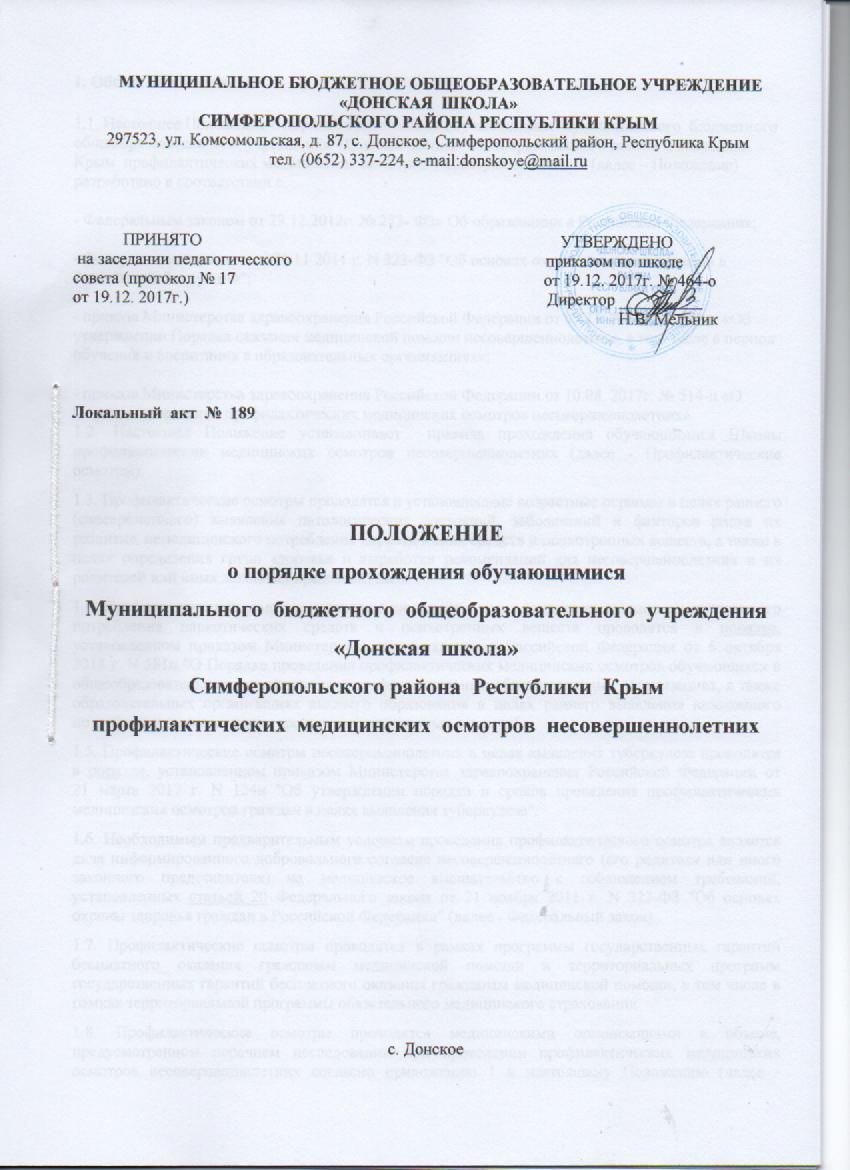 1.1. Настоящее Положение о порядке прохождения обучающимися муниципального  бюджетного  общеобразовательного  учреждения «Донская  школа» Симферопольского района  Республики  Крым  профилактических медицинских осмотров  несовершеннолетних (далее – Положение) разработано в соответствии с:- Федеральным законом от 29.12.2012г. № 273- ФЗ» Об образовании в Российской Федерации»;- Федеральным законом  от 21.11 2011 г. N 323-ФЗ "Об основах охраны здоровья граждан в Российской Федерации";- приказа Министерства здравоохранения Российской Федерации от 05.11. 2013г. № 822-н «Об утверждении Порядка оказания медицинской помощи несовершеннолетним, в том числе в период обучения и воспитания в образовательных организациях»;- приказа Министерства здравоохранения Российской Федерации от 10.08. 2017г. № 514-н «О  Порядке проведения профилактических медицинских осмотров несовершеннолетних».1.2. Настоящее Положение устанавливает  правила прохождения обучающимися Школы  профилактических медицинских осмотров несовершеннолетних (далее - Профилактические осмотры).1.3. Профилактические осмотры проводятся в установленные возрастные периоды в целях раннего (своевременного) выявления патологических состояний, заболеваний и факторов риска их развития, немедицинского потребления наркотических средств и психотропных веществ, а также в целях определения групп здоровья и выработки рекомендаций для несовершеннолетних и их родителей или иных законных представителей.1.4. Профилактические осмотры несовершеннолетних в целях раннего выявления немедицинского потребления наркотических средств и психотропных веществ проводятся в порядке, установленном приказом Министерства здравоохранения Российской Федерации от 6 октября 2014 г. N 581н "О Порядке проведения профилактических медицинских осмотров обучающихся в общеобразовательных организациях и профессиональных образовательных организациях, а также образовательных организациях высшего образования в целях раннего выявления незаконного потребления наркотических средств и психотропных веществ".1.5. Профилактические осмотры несовершеннолетних в целях выявления туберкулеза проводятся в порядке, установленном приказом Министерства здравоохранения Российской Федерации от          21 марта 2017 г. N 124н "Об утверждении порядка и сроков проведения профилактических медицинских осмотров граждан в целях выявления туберкулеза".1.6. Необходимым предварительным условием проведения профилактического осмотра является дача информированного добровольного согласия несовершеннолетнего (его родителя или иного законного представителя) на медицинское вмешательство с соблюдением требований, установленных статьей 20 Федерального закона от 21 ноября 2011 г. N 323-ФЗ "Об основах охраны здоровья граждан в Российской Федерации" (далее - Федеральный закон).1.7. Профилактические осмотры проводятся в рамках программы государственных гарантий бесплатного оказания гражданам медицинской помощи и территориальных программ государственных гарантий бесплатного оказания гражданам медицинской помощи, в том числе в рамках территориальной программы обязательного медицинского страхования.1.8. Профилактические осмотры проводятся медицинскими организациями в объеме, предусмотренном перечнем исследований при проведении профилактических медицинских осмотров несовершеннолетних согласно приложению 1 к настоящему Положению (далее - Перечень исследований).1.9. Информация о состоянии здоровья несовершеннолетнего, полученная по результатам профилактического осмотра, предоставляется несовершеннолетнему лично врачом, принимающим непосредственное участие в проведении профилактических осмотров. В отношении несовершеннолетнего, не достигшего возраста, установленного частью 2 статьи 54 Федерального закона, информация о состоянии здоровья предоставляется его родителю или иному законному представителю.1.10. В случае если при проведении профилактического осмотра выявлены признаки причинения вреда здоровью несовершеннолетнего, в отношении которых имеются достаточные основания полагать, что они возникли в результате противоправных действий, медицинский работник обязан обеспечить информирование об этом органов внутренних дел в соответствии с Порядком информирования медицинскими организациями органов внутренних дел о поступлении пациентов, в отношении которых имеются достаточные основания полагать, что вред их здоровью причинен в результате противоправных действий, утвержденным приказом Министерства здравоохранения и социального развития Российской Федерации от 17 мая 2012 г. N 565н.2. Порядок проведения профилактических осмотров 2.1. Профилактические осмотры проводятся медицинскими организациями независимо от их организационно-правовой формы, оказывающими первичную медико-санитарную помощь несовершеннолетним и имеющими лицензию на осуществление медицинской деятельности, предусматривающую выполнение работ (оказание услуг) по "медицинским осмотрам профилактическим", "педиатрии" или "общей врачебной практике (семейной медицине)", "неврологии", "офтальмологии", "травматологии и ортопедии", "детской хирургии" или "хирургии", "психиатрии", "стоматологии детской" или "стоматологии общей практики", "детской урологии-андрологии" или "урологии", "детской эндокринологии" или "эндокринологии", "оториноларингологии (за исключением кохлеарной имплантации)", "акушерству и гинекологии (за исключением использования вспомогательных репродуктивных технологий)", "лабораторной диагностике", "клинической лабораторной диагностике", "функциональной диагностике", "ультразвуковой диагностике" и "рентгенологии".2.2. Профилактические осмотры обучающихся в Школе, осуществляются в Школе, либо в случаях, установленных органами государственной власти субъектов Российской Федерации, в медицинской организации. Для прохождения профилактических осмотров обучающихся в  Школе  Школа обязана предоставить безвозмездно медицинской организации помещение, соответствующее условиям и требованиям для оказания указанной помощи.2.3. В случае если у медицинской организации, имеющей лицензию на осуществление медицинской деятельности, предусматривающую выполнение работ (оказание услуг) по "медицинским осмотрам профилактическим", "педиатрии" или "общей врачебной практике (семейной медицине)", отсутствует лицензия на медицинскую деятельность в части выполнения иных работ (услуг), перечисленных в пункте 2.1. настоящего Положения, указанная медицинская организация заключает договор для проведения профилактических осмотров с иными медицинскими организациями, имеющими лицензию на осуществление медицинской деятельности в части выполнения требуемых работ (услуг).В случае если в медицинской организации отсутствует:1) врач - детский уролог-андролог, то в проведении профилактического осмотра участвует врач-уролог или врач-детский хирург, прошедший обучение по программам дополнительного профессионального образования в части особенностей урологических заболеваний у детей, при этом медицинская организация должна иметь лицензию на осуществление медицинской деятельности, предусматривающую выполнение работ (оказание услуг) по "урологии" или "детской хирургии" соответственно;2) врач-стоматолог детский, то в проведении профилактического осмотра участвует врач-стоматолог, прошедший обучение по программам дополнительного профессионального образования в части особенностей стоматологических заболеваний у детей, при этом медицинская организация должна иметь лицензию на осуществление медицинской деятельности, предусматривающую выполнение работ (оказание услуг) по "стоматологии общей практики";3) врач - детский эндокринолог, то в проведении профилактического осмотра участвует врач-эндокринолог, прошедший обучение по программам дополнительного профессионального образования в части особенностей эндокринологических заболеваний у детей, при этом медицинская организация должна иметь лицензию на осуществление медицинской деятельности, предусматривающую выполнение работ (оказание услуг) по "эндокринологии";4) врач-психиатр детский (врач-психиатр подростковый), то в проведении профилактического осмотра участвует врач-психиатр, прошедший обучение по программам дополнительного профессионального образования в части особенностей психических расстройств и расстройств поведения у детей, при этом медицинская организация должна иметь лицензию на осуществление медицинской деятельности, предусматривающую выполнение работ (оказание услуг) по "психиатрии";5) врач - детский хирург, то в проведении профилактического осмотра участвует врач-хирург, прошедший обучение по программам дополнительного профессионального образования в части особенностей хирургических заболеваний у детей, при этом медицинская организация должна иметь лицензию на осуществление медицинской деятельности, предусматривающую выполнение работ (оказание услуг) по "хирургии".2.4. В целях организации проведения профилактических осмотров врачами-педиатрами, врачами-педиатрами участковыми, врачами общей практики (семейными врачами) (далее - врач, ответственный за проведение профилактического осмотра) медицинской организации, в которой несовершеннолетний получает первичную медико-санитарную помощь, составляются поименные списки несовершеннолетних, в которых указываются следующие сведения:1) фамилия, имя, отчество (при наличии), возраст (дата, месяц, год рождения);2)  полное наименование и юридический адрес образовательной организации, в которой обучается несовершеннолетний;3) перечень осмотров врачами-специалистами, лабораторных, инструментальных и иных исследований исходя из Перечня исследований;4) планируемые дата и место проведения Профилактического осмотра.2.5. Уполномоченное должностное лицо медицинской организации на основании поименных списков несовершеннолетних составляет календарный план проведения профилактических осмотров с указанием дат и мест их проведения, необходимого количества осмотров врачами-специалистами (с указанием должности, фамилии и инициалов), лабораторных, инструментальных и иных исследований, числа несовершеннолетних по каждой возрастной группе (далее - Календарный план).Календарный план утверждается руководителем (уполномоченным должностным лицом) медицинской организации не позднее чем за месяц до начала календарного года и доводится до сведения медицинских работников, участвующих в проведении профилактических осмотров, в том числе врачей, ответственных за проведение Профилактических осмотров.В случае изменения численности несовершеннолетних, подлежащих профилактическим осмотрам, врач, ответственный за проведение Профилактического осмотра, представляет до 20 числа текущего месяца дополнительный поименный список уполномоченному должностному лицу медицинской организации, на основании которого до 27 числа текущего месяца руководителем (уполномоченным должностным лицом) медицинской организации утверждается дополнительный Календарный план.2.6. Врач, ответственный за проведение Профилактического осмотра, не позднее чем за 5 рабочих дней до начала его проведения обязан обеспечить оформление в соответствии с Федеральным законом информированного добровольного согласия несовершеннолетнего (его родителя или иного законного представителя) на проведение Профилактического осмотра (далее - Информированное согласие) и вручить (направить) несовершеннолетнему (родителю или иному законному представителю) оформленное информированное согласие и направление на профилактический осмотр с указанием перечня осмотров врачами-специалистами и исследований, а также даты, времени и места их проведения.2.7. В день прохождения Профилактического осмотра несовершеннолетний прибывает в место проведения профилактического осмотра и представляет направление на Профилактический осмотр и Информированное согласие.2.8. Профилактические осмотры проводятся медицинскими организациями в год достижения несовершеннолетними возраста, указанного в Перечне исследований.2.9. При проведении Профилактических осмотров учитываются результаты осмотров врачами-специалистами и исследований, внесенные в медицинскую документацию несовершеннолетнего (историю развития ребенка), давность которых не превышает 3 месяцев с даты проведения осмотра врача-специалиста и (или) исследования, учитываются результаты осмотров врачами-специалистами и исследований, давность которых не превышает 1 месяца с даты осмотра врача-специалиста и (или) исследования. Результаты флюорографии легких (рентгенографии (рентгеноскопии), компьютерной томографии органов грудной клетки), внесенные в медицинскую документацию несовершеннолетнего (историю развития ребенка), учитываются, если их давность не превышает 12 месяцев с даты проведения исследования.2.10. В случае подозрения на наличие у несовершеннолетнего заболевания (состояния), диагноз которого не может быть установлен при проведении осмотров врачами-специалистами и исследований, включенных в Перечень исследований, врач, ответственный за проведение Профилактического осмотра, врачи-специалисты, участвующие в проведении Профилактического осмотра, направляют несовершеннолетнего на дополнительную консультацию и (или) исследование.2.11. Профилактический осмотр является завершенным в случае проведения осмотров врачами-специалистами и выполнения исследований, включенных в Перечень исследований (I этап).В случае подозрения на наличие у несовершеннолетнего заболевания (состояния), диагноз которого не может быть установлен при проведении осмотров врачами-специалистами и исследований, включенных в Перечень исследований, и (или) необходимости получения информации о состоянии здоровья несовершеннолетнего из других медицинских организаций Профилактический осмотр является завершенным в случае проведения дополнительных консультаций, исследований, назначенных в соответствии с пунктом 2.10. настоящего Положения, и (или) получения информации о состоянии здоровья несовершеннолетнего из других медицинских организаций (II этап).В случае отказа несовершеннолетнего (его родителя или иного законного представителя) от проведения одного или нескольких медицинских вмешательств, предусмотренных в рамках I или II этапов профилактического осмотра, оформленного в соответствии со статьей 20 Федерального закона, профилактический осмотр считается завершенным в объеме проведенных осмотров врачами-специалистами и выполненных исследований.2.12. Общая продолжительность I этапа Профилактического осмотра должна составлять не более 20 рабочих дней, а при назначении дополнительных консультаций, исследований и (или) необходимости получения информации о состоянии здоровья несовершеннолетнего из других медицинских организаций общая продолжительность Профилактического осмотра должна составлять не более 45 рабочих дней (I и II этапы).2.13. Данные о проведении Профилактического осмотра вносятся в историю развития ребенка и учетную форму N 030-ПО/у-17 "Карта профилактического медицинского осмотра несовершеннолетнего" (далее - карта осмотра) в соответствии с Порядком заполнения учетной формы N 030-ПО/у-17 "Карта профилактического медицинского осмотра несовершеннолетнего", утвержденным настоящим приказом.2.14. На основании результатов Профилактического осмотра врач, ответственный за проведение Профилактического осмотра:1) определяет группу здоровья несовершеннолетнего в соответствии с Правилами комплексной оценки состояния здоровья несовершеннолетних, предусмотренными Приложением 2 к настоящему Положению;2) определяет медицинскую группу для занятий физической культурой в соответствии с Правилами определения медицинских групп для занятий несовершеннолетними физической культурой, предусмотренными Приложением 3 к настоящему Положению, и оформляет медицинское заключение о принадлежности несовершеннолетнего к медицинской группе для занятий физической культурой по форме, предусмотренной Приложением 4 к настоящему Положению (в отношении несовершеннолетних, занимающихся физической культурой);3) направляет информацию о результатах Профилактического осмотра медицинским работникам медицинского блока образовательной организации, в которой обучается несовершеннолетний.2.15. Медицинская группа для занятий физической культурой каждого обучающегося вносится в «Листок здоровья» классного журнала.2.16. Карта осмотра хранится в медицинской организации в течение 5 лет. Копия карты осмотра направляется медицинской организацией, проводившей Профилактический осмотр, в медицинскую организацию для оказания медицинской помощи в рамках программы государственных гарантий бесплатного оказания гражданам медицинской помощи, выбранную несовершеннолетним или его родителем (законным представителем), а также выдается на руки несовершеннолетнему (его родителю или иному законному представителю), в том числе для последующего представления в образовательные организации.2.17. По итогам проведения Профилактических осмотров медицинская организация заполняет форму статистической отчетности N 030-ПО/о-17 "Сведения о профилактических медицинских осмотрах несовершеннолетних" (далее - отчет) в соответствии с Порядком заполнения и сроками представления формы статистической отчетности N 030-ПО/о-17 "Сведения о профилактических медицинских осмотрах несовершеннолетних", утвержденным настоящим приказом. Отчет хранится в медицинской организации в течение 10 лет.2.18. Орган исполнительной власти субъекта Российской Федерации в сфере охраны здоровья обобщает и анализирует результаты профилактических осмотров в субъекте Российской Федерации и направляет в Министерство здравоохранения Российской Федерации отчет по субъекту Российской Федерации.3. Ответственность3.1. За невыполнение или ненадлежащее выполнение настоящего Положения директор Школы, медицинская сестра, классные руководители  несут ответственность в соответствии с законодательством Российской Федерации.                                                    Приложение  1                                                                                            к Положению о порядке  прохождения                                                                                                 обучающимися МБОУ «Донская школа»                                                                                   профилактических медицинских                                                                                 осмотров несовершеннолетнихПЕРЕЧЕНЬ ИССЛЕДОВАНИЙ ПРИ ПРОВЕДЕНИИ ПРОФИЛАКТИЧЕСКИХ МЕДИЦИНСКИХ ОСМОТРОВ НЕСОВЕРШЕННОЛЕТНИХ                                                    Приложение  2                                                                                            к Положению о порядке  прохождения                                                                                                 обучающимися МБОУ «Донская школа»                                                                                   профилактических медицинских                                                                                 осмотров несовершеннолетнихПРАВИЛА КОМПЛЕКСНОЙ ОЦЕНКИ СОСТОЯНИЯ ЗДОРОВЬЯ НЕСОВЕРШЕННОЛЕТНИХ1. Комплексная оценка состояния здоровья несовершеннолетних осуществляется на основании следующих критериев:1) наличие или отсутствие функциональных нарушений и (или) хронических заболеваний (состояний) с учетом клинического варианта и фазы течения патологического процесса;2) уровень функционального состояния основных систем организма;3) степень сопротивляемости организма неблагоприятным внешним воздействиям;4) уровень достигнутого развития и степень его гармоничности.2. В зависимости от состояния здоровья несовершеннолетние относятся к следующим группам:1) I группа здоровья - здоровые несовершеннолетние, имеющие нормальное физическое и психическое развитие, не имеющие анатомических дефектов, функциональных и морфофункциональных нарушений;2) II группа здоровья - несовершеннолетние:- у которых отсутствуют хронические заболевания (состояния), но имеются некоторые функциональные и морфофункциональные нарушения;- реконвалесценты, особенно перенесшие инфекционные заболевания тяжелой и средней степени тяжести;- с общей задержкой физического развития в отсутствие заболеваний эндокринной системы (низкий рост, отставание по уровню биологического развития), с дефицитом массы тела или избыточной массой тела;- часто и (или) длительно болеющие острыми респираторными заболеваниями;- с физическими недостатками, последствиями травм или операций при сохранности функций органов и систем организма;3) III группа здоровья - несовершеннолетние:- страдающие хроническими заболеваниями (состояниями) в стадии клинической ремиссии, с редкими обострениями, с сохраненными или компенсированными функциями органов и систем организма, при отсутствии осложнений основного заболевания (состояния);- с физическими недостатками, последствиями травм и операций при условии компенсации функций органов и систем организма, степень которой не ограничивает возможность обучения или труда;4) IV группа здоровья - несовершеннолетние:- страдающие хроническими заболеваниями (состояниями) в активной стадии и стадии нестойкой клинической ремиссии с частыми обострениями, с сохраненными или компенсированными функциями органов и систем организма либо неполной компенсацией функций;- с хроническими заболеваниями (состояниями) в стадии ремиссии, с нарушениями функций органов и систем организма, требующими назначения поддерживающего лечения;- с физическими недостатками, последствиями травм и операций с неполной компенсацией функций органов и систем организма, повлекшими ограничения возможности обучения или труда;5) V группа здоровья - несовершеннолетние:- страдающие тяжелыми хроническими заболеваниями (состояниями) с редкими клиническими ремиссиями, частыми обострениями, непрерывно рецидивирующим течением, выраженной декомпенсацией функций органов и систем организма, наличием осложнений, требующими назначения постоянного лечения;- с физическими недостатками, последствиями травм и операций с выраженным нарушением функций органов и систем организма и значительным ограничением возможности обучения или труда.                                                    Приложение  3                                                                                            к Положению о порядке  прохождения                                                                                                 обучающимися МБОУ «Донская школа»                                                                                   профилактических медицинских                                                                                осмотров несовершеннолетнихПРАВИЛА ОПРЕДЕЛЕНИЯ МЕДИЦИНСКИХ ГРУПП ДЛЯ ЗАНЯТИЙ НЕСОВЕРШЕННОЛЕТНИМИ ФИЗИЧЕСКОЙ КУЛЬТУРОЙ1. Определение медицинских групп для занятий несовершеннолетним физической культурой с учетом состояния его здоровья осуществляется в целях оценки уровня физического развития и функциональных возможностей несовершеннолетнего, выбора оптимальной программы физического воспитания, выработки медицинских рекомендаций по планированию занятий физической культурой.2. В зависимости от состояния здоровья несовершеннолетние относятся к следующим медицинским группам для занятий физической культурой: основная, подготовительная и специальная.3. К основной медицинской группе для занятий физической культурой (I группа) относятся несовершеннолетние:- без нарушений состояния здоровья и физического развития;- с функциональными нарушениями, не повлекшими отставание от сверстников в физическом развитии и физической подготовленности.Отнесенным к основной медицинской группе несовершеннолетним разрешаются занятия в полном объеме по учебной программе физического воспитания с использованием профилактических технологий, подготовка и сдача тестов индивидуальной физической подготовленности.4. К подготовительной медицинской группе для занятий физической культурой (II группа) относятся несовершеннолетние:- имеющие морфофункциональные нарушения или физически слабо подготовленные;- входящие в группы риска по возникновению заболеваний (патологических состояний);- с хроническими заболеваниями (состояниями) в стадии стойкой клинико-лабораторной ремиссии, длящейся не менее 3 - 5 лет.Отнесенным к этой группе несовершеннолетним разрешаются занятия по учебным программам физического воспитания при условии более постепенного освоения комплекса двигательных навыков и умений, особенно связанных с предъявлением к организму повышенных требований, более осторожного дозирования физической нагрузки и исключения противопоказанных движений.Тестовые испытания, сдача индивидуальных нормативов и участие в массовых физкультурных мероприятиях не разрешается без дополнительного медицинского осмотра. К участию в спортивных соревнованиях эти обучающиеся не допускаются. Рекомендуются дополнительные занятия для повышения общей физической подготовки в образовательной организации или в домашних условиях.5. Специальная медицинская группа для занятий физической культурой делится на две подгруппы: специальную "А" и специальную "Б".5.1. К специальной подгруппе "А" (III группа) относятся несовершеннолетние:- с нарушениями состояния здоровья постоянного (хронические заболевания (состояния), врожденные пороки развития, деформации без прогрессирования, в стадии компенсации) или временного характера;- с нарушениями физического развития, требующими ограничения физических нагрузок.Отнесенным к этой группе несовершеннолетним разрешаются занятия оздоровительной физической культурой по специальным программам (профилактические и оздоровительные технологии).При занятиях оздоровительной физической культурой должны учитываться характер и степень выраженности нарушений состояния здоровья, физического развития и уровень функциональных возможностей несовершеннолетнего, при этом резко ограничивают скоростно-силовые, акробатические упражнения и подвижные игры умеренной интенсивности, рекомендуются прогулки на открытом воздухе. Возможны занятия адаптивной физической культурой.5.2. К специальной подгруппе "Б" (IV группа) относятся несовершеннолетние, имеющие нарушения состояния здоровья постоянного (хронические заболевания (состояния) в стадии субкомпенсации) и временного характера, без выраженных нарушений самочувствия.Отнесенным к этой группе несовершеннолетним рекомендуются в обязательном порядке занятия лечебной физкультурой в медицинской организации, а также проведение регулярных самостоятельных занятий в домашних условиях по комплексам, предложенным врачом по лечебной физкультуре медицинской организации.                                                    Приложение  4                                                                                            к Положению о порядке  прохождения                                                                                                 обучающимися МБОУ «Донская школа»                                                                                   профилактических медицинских                                                                                 осмотров несовершеннолетнихФормаМЕДИЦИНСКОЕ ЗАКЛЮЧЕНИЕ О ПРИНАДЛЕЖНОСТИ НЕСОВЕРШЕННОЛЕТНЕГО К МЕДИЦИНСКОЙ ГРУППЕ ДЛЯ ЗАНЯТИЙ ФИЗИЧЕСКОЙ КУЛЬТУРОЙ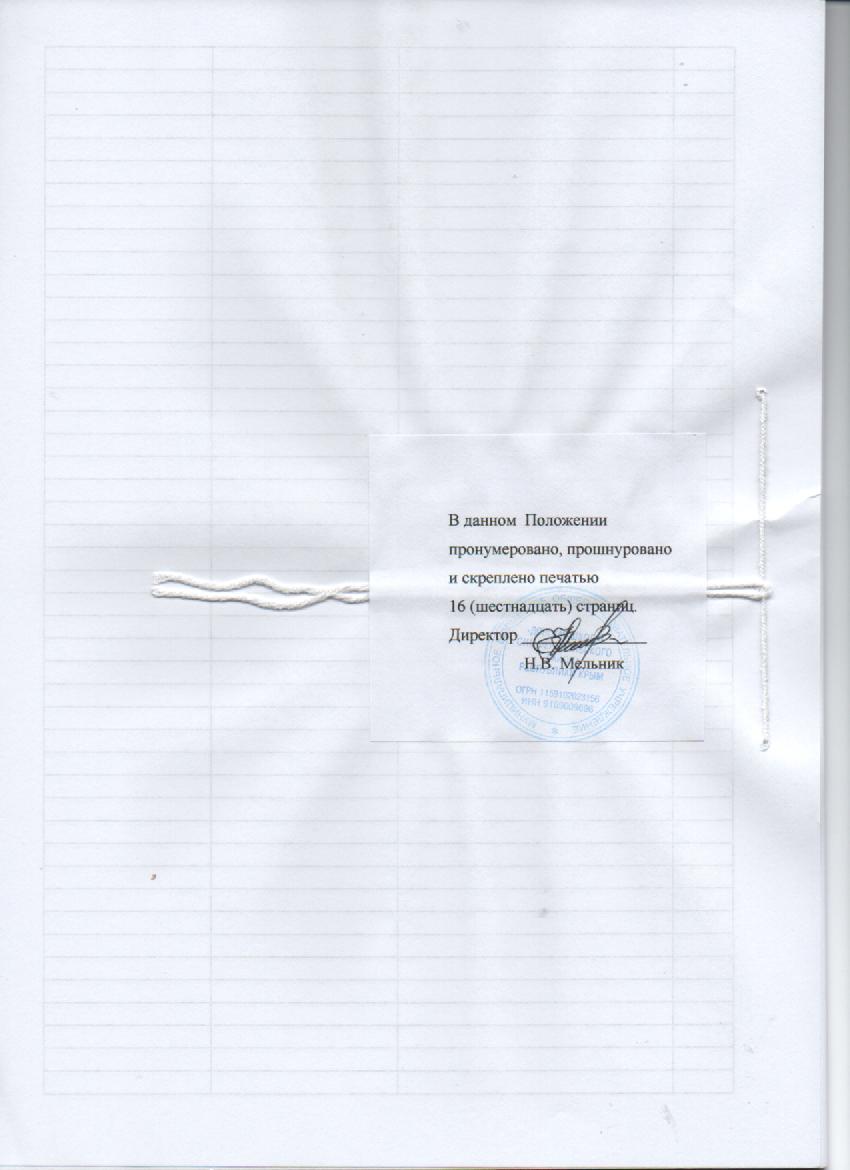 N п/п Возрастные периоды, в которые проводятся профилактические медицинские осмотры несовершеннолетних Осмотры врачами-специалистами Лабораторные, функциональные и иные исследования 1. 6 лет ПедиатрНеврологДетский хирургДетский стоматологТравматолог-ортопедОфтальмологОториноларингологПсихиатр детскийАкушер-гинекологДетский уролог-андролог Общий анализ кровиОбщий анализ мочиУльтразвуковое исследование органов брюшной полости (комплексное)Ультразвуковое исследование почекЭхокардиографияЭлектрокардиография 2. 7 лет ПедиатрНеврологДетский стоматологОфтальмологОториноларинголог Общий анализ кровиОбщий анализ мочи 3. 8 лет ПедиатрДетский стоматолог 4. 9 лет ПедиатрДетский стоматолог 5. 10 лет ПедиатрНеврологДетский стоматологДетский эндокринологТравматолог-ортопедОфтальмолог Общий анализ кровиОбщий анализ мочи 6. 11 лет ПедиатрДетский стоматолог 7. 12 лет ПедиатрДетский стоматолог 8. 13 лет ПедиатрДетский стоматологОфтальмолог 9. 14 лет ПедиатрДетский стоматологДетский уролог-андрологАкушер-гинекологПсихиатр подростковый 10. 15 лет ПедиатрДетский хирургДетский стоматологДетский уролог-андрологДетский эндокринологНеврологТравматолог-ортопедОфтальмологОториноларингологАкушер-гинекологПсихиатр подростковый Общий анализ кровиОбщий анализ мочиУльтразвуковое исследование органов брюшной полости (комплексное)Ультразвуковое исследование почекЭлектрокардиография 11. 16 лет ПедиатрДетский хирургДетский стоматологДетский уролог-андрологДетский эндокринологНеврологТравматолог-ортопедОфтальмологОториноларингологАкушер-гинекологПсихиатр подростковый Общий анализ кровиОбщий анализ мочи 12. 17 лет ПедиатрДетский хирургДетский стоматологДетский уролог-андрологДетский эндокринологНеврологТравматолог-ортопедОфтальмологОториноларингологАкушер-гинекологПсихиатр подростковый Общий анализ кровиОбщий анализ мочиЭлектрокардиография Выдано(полное наименование медицинской организации)(фамилия, имя, отчество несовершеннолетнего в дательном падеже, дата рождения)(фамилия, имя, отчество несовершеннолетнего в дательном падеже, дата рождения)о том, что он (она) допущен(а) (не допущен(а)) к занятиям физической культурой (ненужное зачеркнуть) без ограничений (с ограничениями) в соответствии с медицинской группой для занятий физической о том, что он (она) допущен(а) (не допущен(а)) к занятиям физической культурой (ненужное зачеркнуть) без ограничений (с ограничениями) в соответствии с медицинской группой для занятий физической культурой (ненужное зачеркнуть). Медицинская группа для занятий физической культурой:культурой (ненужное зачеркнуть). Медицинская группа для занятий физической культурой:(указывается в соответствии с приложением N 3 к Порядку проведения профилактических медицинских осмотров несовершеннолетних)(указывается в соответствии с приложением N 3 к Порядку проведения профилактических медицинских осмотров несовершеннолетних)(должность врача, выдавшего заключение)(подпись)(И.О. Фамилия)М.П.Дата выдачи "___" ____________ 20__ г.